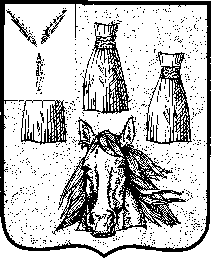 АдминистрацияСвятославского муниципального образованияСамойловского муниципального района Саратовской областиПОСТАНОВЛЕНИЕ №  53от « 23 »  мая  2019  г.					 	             с. СвятославкаОб утверждении Положения о комиссии администрации Святославского муниципального образования Самойловского муниципального района Саратовской области для принятия решения о создании мест (площадок) накопления твердых коммунальных отходов и включения их в реестр  и состава комиссии администрации Святославского муниципального образования Самойловского муниципального района Саратовской области для принятия решения о создании мест (площадок) накопления твердых коммунальных отходов и включения их в реестрВ соответствии с Федеральным законом от  06 октября 2003 г. №131-ФЗ «Об общих принципах организации местного самоуправления в Российской Федерации», руководствуясь Жилищным кодексом Российской Федерации, Градостроительным кодексом Российской Федерации, Федеральным законом от 24 июня 1998 г. № 89-ФЗ «Об отходах производства и потребления», постановлением Правительства Российской Федерации от 31 августа 2018 г. № 1039 «Об утверждении правил обустройства мест (площадок) накопления твердых коммунальных отходов и ведения их реестра», решением сельского Совета Святославского муниципального образования Самойловского муниципального района Саратовской области от  23 мая 2019 г. № 55 «Об утверждении Положения об участии в организации деятельности по накоплению (в том числе раздельному сбору) и транспортированию твердых коммунальных отходов на территории Святославского муниципального образования Самойловского муниципального района Саратовской области», администрация Святославского муниципального образования Самойловского муниципального района Саратовской областиПОСТАНОВЛЯЕТ:1. Утвердить Положение о комиссии администрации Святославского муниципального образования Самойловского муниципального района Саратовской области для принятия решения о создании мест (площадок) накопления твердых коммунальных отходов и включения их в реестр согласно приложению №1 к настоящему постановлению.2. Утвердить Состав комиссии администрации Святославского муниципального образования Самойловского муниципального района Саратовской области для принятия решения о создании мест (площадок) накопления твердых коммунальных отходов и включения их в реестр согласно приложению №2 к настоящему постановлению.4. Наделить специалиста администрации полномочиями по ведению реестра мест (площадок) накопления твердых коммунальных отходов на территории Святославского муниципального образования Самойловского муниципального района Саратовской области.5. Настоящее постановление обнародовать « 23 »  мая  2019 г. в специальных местах обнародования и разместить на официальном сайте администрации Святославского муниципального образования в сети «Интернет».6. Настоящее постановление вступает в силу со дня официального обнародования и распространяет свое действие на правоотношения, возникшие с 1 января 2019 года.7. Контроль за выполнением настоящего постановления оставляю за собой.Глава Святославскогомуниципального образования                                      А.М. Бескровный.ПРИЛОЖЕНИЕ №1к постановлениюадминистрации Святославского муниципального образования Самойловского муниципального районаСаратовской областиот  23 мая 2019  № 53ПОЛОЖЕНИЕо комиссии администрации Святославского муниципального образования Самойловского муниципального района Саратовской области для принятия решения о создании мест (площадок) накопления твердых коммунальных отходов и включения их в реестр1. Комиссия администрации Святославского муниципального образования Самойловского муниципального района Саратовской области для принятия решения о создании мест (площадок) накопления ТКО и включения их в реестр (далее Комиссия) является коллегиальным органом администрации Святославского муниципального образования Самойловского муниципального района Саратовской области и создается с целью рассмотрения вопросов, касающихся определения мест сбора и накопления ТКО на территории Святославского  муниципального образования Самойловского муниципального района Саратовской области, принятия решения об их создании и включении в реестр.2. В своей деятельности Комиссия руководствуется Конституцией Российской Федерации, федеральными законами и иными нормативными правовыми актами Российской Федерации, Уставом Святославского муниципального образования Самойловского муниципального района Саратовской области, а также настоящим Положением.3. Комиссия в соответствии с возложенными на нее задачами выполняет следующие функции:- рассмотрение заявлений и обращений граждан и юридических лиц по вопросу определения мест сбора и накопления ТКО (форма Заявки –Приложение №1 к настоящему Положению);- организация в случае необходимости выездов на предполагаемые места сбора и накопления ТКО с целью их дальнейшего согласования;- внесение предложений, направленных на определение мест для сбора и накопления ТКО;- принятие решения об определении мест для сбора и накопления ТКО и включении их в реестр, либо решения об отказе в согласовании создания места для сбора и накопления ТКО- уведомление заявителя о принятом решении Комиссия.4. Комиссия состоит из председателя, заместителя председателя, секретаря и членов комиссии.5. Организацию работы Комиссии определяет председатель Комиссии.6. Основной формой работы Комиссии являются заседания с осмотром при необходимости территории существующего и предлагаемого места сбора и накопления ТКО.7. Для обеспечения своей работы Комиссия имеет право привлекать к работе специалистов других организаций, предприятий или служб, не являющихся членами комиссии.8. Заседания Комиссии проводятся по мере необходимости.9. Комиссия правомочна принимать решения при участии в ее работе не менее половины от общего числа ее членов.10. Решение об определении места для сбора и накопления ТКО принимается простым большинством голосов присутствующих членов Комиссии.При равенстве голосов, голос председателя Комиссии является решающим.11. При отсутствии председателя Комиссии по причине очередного отпуска, командировки, болезни, необходимости срочного исполнения обязанностей по должности, его функции исполняет заместитель председателя Комиссии.12. Результаты работы Комиссии оформляются актом об определении места сбора и накопления твердых коммунальных отходов, либо уведомлением об отказе в согласовании создания места для сбора и накопления ТКО. Акт об определении места сбора и накопления твердых коммунальных отходов утверждается председателем Комиссии (форма Акта-Приложение №2 к настоящему Положению). Уведомление об отказе в согласовании создания места для сбора и накопления ТКО подписывается председателем Комиссии.13. Утвержденный Акт об определении места сбора и накопления твердых коммунальных отходов передается для включения в реестр мест (площадок) накопления твердых коммунальных отходов на территории Святославского муниципального образования Самойловского муниципального района Саратовской области в администрацию поселения, не позднее одного рабочего дня со дня его утверждения.14. Приемка заявок, подготовка заседаний Комиссии, организация при необходимости осмотров территорий существующих и предлагаемых мест сбора и накопления ТКО, делопроизводство Комиссии, в том числе, оформление протоколов заседания Комиссии, оформление актов об определении места сбора и накопления твердых коммунальных отходов и направление их в администрацию Святославского муниципального образования Самойловского муниципального района Саратовской области для ведения реестра, подготовка и отправка уведомлений заявителям о принятых решениях комиссии возлагается на секретаря Комиссии.ПРИЛОЖЕНИЕ №1к Положению о комиссии администрации Святославского муниципального образования Самойловского муниципального района Саратовской области для принятия решения о создании мест (площадок) накопления твердых коммунальных отходов и включения их в реестр.В Комиссию администрации Святославского муниципального образования Самойловского муниципального района Саратовской области.для принятия решения о создании мест сбора и накопления ТКОРегистрационный № _________от _________________________ЗАЯВКАо создании места сбора и накопления ТКО и включения их в реестрЗаявитель __________________________________________________________(для юридических лиц – полное наименование и основной государственный регистрационный___________________________________________________________________номер записи в Едином государственном реестре юридических лиц, фактический адрес;___________________________________________________________________для индивидуальных предпринимателей – фамилия, имя, отчество (при наличии), основной государственный___________________________________________________________________регистрационный номер записи в Едином государственном реестре индивидуальных предпринимателей,___________________________________________________________________адрес регистрации по месту жительства;___________________________________________________________________для физических лиц – фамилия, имя, отчество (при наличии), серия, номер и дата выдачи паспорта или иного___________________________________________________________________документа, удостоверяющего личность в соответствии с законодательством Российской Федерации,___________________________________________________________________адрес регистрации по месту жительства, контактные данные) прошу согласовать место сбора и накопления ТКО, расположенного по адресу___________________________________________________________________почтовый индекс, почтовый адрес___________________________________________________________________и включить его в реестр мест (площадок) накопления твердых коммунальных отходов на территории Святославского муниципального образования Самойловского муниципального района Саратовской области.Даю свое согласие на обработку моих персональных данных, указанных в заявке.Согласие действует с момента подачи заявки до моего письменного отзыва данного согласия________________________м.п.                 (подпись заявителя)Приложение:1. Схема размещения мест (площадок) накопления твердых коммунальных отходов с отражением данных о нахождении мест (площадок) накопления твердых коммунальных отходов на карте Святославского муниципального образования Самойловского муниципального района Саратовской области масштаба 1:2000;2. Данные о технических характеристиках мест (площадок) накопления твердых коммунальных отходов, в том числе:- сведения об используемом покрытии, площади, количестве размещенных и планируемых к размещению контейнеров и бункеров с указанием их объема.3. Данные об источниках образования твердых коммунальных отходов, которые складируются в местах (на площадках) накопления твердых коммунальных отходов, содержащие сведения об одном или нескольких объектах капитального строительства, территории (части территории) Святославского муниципального образования Самойловского муниципального района Саратовской области, при осуществлении деятельности на которых у физических и юридических лиц образуются твердые коммунальные отходы, складируемые в соответствующих местах (на площадках) накопления твердых коммунальных отходов.ПРИЛОЖЕНИЕ №2к Положение о комиссии администрации Святославского муниципального образования Самойловского муниципального района Саратовской области для принятия решения о создании мест (площадок) накопления твердых коммунальных отходов и включения их в реестр УТВЕРЖДАЮ:председатель Комиссии_______________АКТ № _______об определении места сбора и накопления твердых коммунальных отходов"___" ___________ 20___ г.	________________(место составления)Комиссия в составе:Председатель комиссии – _____________________________________________Секретарь комиссии – _______________________________________________Члены комиссии:1. __________________________________________________________________2. __________________________________________________________________3. __________________________________________________________________4. __________________________________________________________________5. __________________________________________________________________6. __________________________________________________________________7. __________________________________________________________________в соответствии с постановлением администрации Святославского муниципального образования Самойловского муниципального района Саратовской области. «Об утверждении Положения о комиссии администрации Святославского муниципального образования Самойловского муниципального района Саратовской области для принятия решения о создании мест (площадок) накопления твердых коммунальных отходов и включения их в реестр  и состава комиссии администрации Святославского муниципального образования Самойловского муниципального района Саратовской области для принятия решения о создании мест (площадок) накопления твердых коммунальных отходов и включения их в реестр» и на основании заявления Комиссия __________________________, произвела осмотр территории предлагаемого места сбора и накопления ТКО по адресу:__________________________________.На основании принятого Комиссией решения, указанного в протоколе заседания комиссии от _______________ № _________, определить местом сбора и накопления ТКО территорию по адресу:____________________________________________________________________________________________________Предлагаемый размер земельного участка ___м х ___м, площадью _____кв.мПриложение: схема территории, на которой определено место сбора и накопленияТКО.Председатель комиссии: ___________________________________________Секретарь комиссии: ___________________________________________Члены комиссии:1. ____________________________2. ____________________________3._____________________________4. ____________________________5. ____________________________6. ____________________________7. ____________________________ПРИЛОЖЕНИЕ № 2к постановлениюадминистрации Святославского муниципального образования Самойловского муниципального района Саратовской области.от  23 мая  2019 г. № 53 СОСТАВкомиссии администрации Святославского муниципального образования Самойловского муниципального района Саратовской области для принятия решения о создании мест (площадок) накопления твердых коммунальных отходов и включения их в реестрПредседатель комиссии --Глава Святославского муниципального образования Самойловского муниципального района Саратовской областиЗаместитель председателя - ______________Специалист администрации Святославского муниципального образования Самойловского муниципального района Саратовской областиСекретарь комиссии -_______________Депутат Святославского муниципального образования Самойловского муниципального района Саратовской области (по согласованию)Члены комиссии: -________________Депутат Святославского муниципального образования Самойловского муниципального района Саратовской области.(по согласованию)_________________Депутат Святославского муниципального образования Самойловского муниципального района Саратовской области. (по согласованию)